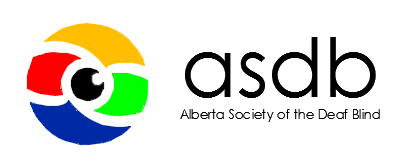 Membership FormSeptember 1 - August 31We accept cash or cheque (payable to Alberta Society of the DeafBlind). Mail or drop off money and this form to 6240-113 Street NW, Edmonton, AB T6H 3L2.           For more information contact:  asdbpresident@gmail.comName:Address:City, Province:Postal Code:Phone #:(    )Fax #:(    )E-mail Address:Prefer contact  by:Phone   Email    MailPhone   Email    MailPhone   Email    MailPrefer send flyers/minutes by:Phone        Email         MailPhone        Email         MailPhone        Email         MailFont Size:12    16   20    24   28   32   36   or ____Type of Service Support Provider:Tactile   Tracking Close Vision     Voice OverSmall Field Vision     Communication Facilitator      Pro-TactileNeed ASL / English Interpreter:Yes       NoASDB Membership:Active $10.00Associate $10.00Donation (Optional)$________________